CITY OF BLACK RIVER FALLS ADDRESS APPLICATION“I, the undersigned applicant, understand that my address will be used by local ambulance, fire, and law enforcement services to locate my residence in case of an emergency, and by the U.S. Postal Service for the delivery of mail, and when installed, I will maintain the sign in such a way that it is clearly visible from the public thoroughfare.”Signature of Applicant:  ______________________________________________________________________________________TO BE COMPLETED BY AUTHORIZED CITY OFFICIALSubmit Completed Application to: City of Black River Falls, 101 S. Second Street, Black River Falls, WI 54615, Attn: City AdministratorSubmit Completed Application to: City of Black River Falls, 101 S. Second Street, Black River Falls, WI 54615, Attn: City AdministratorSubmit Completed Application to: City of Black River Falls, 101 S. Second Street, Black River Falls, WI 54615, Attn: City AdministratorSubmit Completed Application to: City of Black River Falls, 101 S. Second Street, Black River Falls, WI 54615, Attn: City AdministratorSubmit Completed Application to: City of Black River Falls, 101 S. Second Street, Black River Falls, WI 54615, Attn: City AdministratorSubmit Completed Application to: City of Black River Falls, 101 S. Second Street, Black River Falls, WI 54615, Attn: City AdministratorSubmit Completed Application to: City of Black River Falls, 101 S. Second Street, Black River Falls, WI 54615, Attn: City AdministratorSubmit Completed Application to: City of Black River Falls, 101 S. Second Street, Black River Falls, WI 54615, Attn: City AdministratorSubmit Completed Application to: City of Black River Falls, 101 S. Second Street, Black River Falls, WI 54615, Attn: City AdministratorCity.admin@blackriverfalls.us City.admin@blackriverfalls.us City.admin@blackriverfalls.us Phone: 715-284-2315Phone: 715-284-2315Phone: 715-284-2315Phone: 715-284-2315Fax: 715-284-1777Fax: 715-284-1777TO BE COMPLETED BY THE APPLICANTTO BE COMPLETED BY THE APPLICANTTO BE COMPLETED BY THE APPLICANTTO BE COMPLETED BY THE APPLICANTTO BE COMPLETED BY THE APPLICANTTO BE COMPLETED BY THE APPLICANTTO BE COMPLETED BY THE APPLICANTTO BE COMPLETED BY THE APPLICANTTO BE COMPLETED BY THE APPLICANTName & Mailing Address of ApplicantName & Mailing Address of ApplicantName & Mailing Address of ApplicantName & Mailing Address of ApplicantName & Mailing Address of ApplicantName:Name:Name:Name:Name:Street:Street:Street:Street:Street:City/State/Zip:City/State/Zip:City/State/Zip:City/State/Zip:City/State/Zip: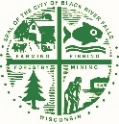 Phone:Phone:Phone:Phone:Phone:Email:Email:Email:Email:Email:(Failure to provide your email address may delay processing of your application)(Failure to provide your email address may delay processing of your application)(Failure to provide your email address may delay processing of your application)(Failure to provide your email address may delay processing of your application)(Failure to provide your email address may delay processing of your application)Will the new street number be used as your primary mailing address?  Yes    NoWill the new street number be used as your primary mailing address?  Yes    NoWill the new street number be used as your primary mailing address?  Yes    NoWill the new street number be used as your primary mailing address?  Yes    NoWill the new street number be used as your primary mailing address?  Yes    NoWill the new street number be used as your primary mailing address?  Yes    NoWill the new street number be used as your primary mailing address?  Yes    NoWill the new street number be used as your primary mailing address?  Yes    NoWill the new street number be used as your primary mailing address?  Yes    NoDo you expect to receive USPS mail delivery at this new address?          Yes    NoDo you expect to receive USPS mail delivery at this new address?          Yes    NoDo you expect to receive USPS mail delivery at this new address?          Yes    NoDo you expect to receive USPS mail delivery at this new address?          Yes    NoDo you expect to receive USPS mail delivery at this new address?          Yes    NoDo you expect to receive USPS mail delivery at this new address?          Yes    NoDo you expect to receive USPS mail delivery at this new address?          Yes    NoDo you expect to receive USPS mail delivery at this new address?          Yes    NoDo you expect to receive USPS mail delivery at this new address?          Yes    NoParcel NumberParcel NumberParcel NumberParcel NumberParcel NumberMunicipalityMunicipalityMunicipalityMunicipality__ __ __ - __ __ __ __ . __ __ __ ____ __ __ - __ __ __ __ . __ __ __ ____ __ __ - __ __ __ __ . __ __ __ ____ __ __ - __ __ __ __ . __ __ __ ____ __ __ - __ __ __ __ . __ __ __ __City of Black River FallsCity of Black River FallsCity of Black River FallsCity of Black River FallsLegal DescriptionLegal DescriptionLegal DescriptionLegal DescriptionLegal DescriptionLegal DescriptionLegal DescriptionLegal DescriptionLegal Description____ ¼ ____ ¼; Section___, T___N, R___ E  W____ ¼ ____ ¼; Section___, T___N, R___ E  W____ ¼ ____ ¼; Section___, T___N, R___ E  W____ ¼ ____ ¼; Section___, T___N, R___ E  W____ ¼ ____ ¼; Section___, T___N, R___ E  WCertified Survey Map:Certified Survey Map:#__________#__________Volume_____ Page_____ Lot No.______Volume_____ Page_____ Lot No.______Volume_____ Page_____ Lot No.______Volume_____ Page_____ Lot No.______Plat Name:__________________________________________ Lot No. _________  Block No._________                __________________________________________ Lot No. _________  Block No._________                __________________________________________ Lot No. _________  Block No._________                __________________________________________ Lot No. _________  Block No._________                __________________________________________ Lot No. _________  Block No._________                __________________________________________ Lot No. _________  Block No._________                __________________________________________ Lot No. _________  Block No._________                __________________________________________ Lot No. _________  Block No._________                Proposed residence/business will be located on the:Proposed residence/business will be located on the:Proposed residence/business will be located on the:Proposed residence/business will be located on the:Proposed residence/business will be located on the:Proposed residence/business will be located on the:Proposed residence/business will be located on the:Proposed residence/business will be located on the:Proposed residence/business will be located on the:N   E   S   WN   E   S   WN   E   S   Wof: _____________________________________                                                                                                                                                                                                                                                                                                                                                                           (Name of Road, Street, Highway, Driveway)of: _____________________________________                                                                                                                                                                                                                                                                                                                                                                           (Name of Road, Street, Highway, Driveway)of: _____________________________________                                                                                                                                                                                                                                                                                                                                                                           (Name of Road, Street, Highway, Driveway)of: _____________________________________                                                                                                                                                                                                                                                                                                                                                                           (Name of Road, Street, Highway, Driveway)of: _____________________________________                                                                                                                                                                                                                                                                                                                                                                           (Name of Road, Street, Highway, Driveway)of: _____________________________________                                                                                                                                                                                                                                                                                                                                                                           (Name of Road, Street, Highway, Driveway)NE   SE   SW   NWNE   SE   SW   NWNE   SE   SW   NWof: _____________________________________                                                                                                                                                                                                                                                                                                                                                                           (Name of Road, Street, Highway, Driveway)of: _____________________________________                                                                                                                                                                                                                                                                                                                                                                           (Name of Road, Street, Highway, Driveway)of: _____________________________________                                                                                                                                                                                                                                                                                                                                                                           (Name of Road, Street, Highway, Driveway)of: _____________________________________                                                                                                                                                                                                                                                                                                                                                                           (Name of Road, Street, Highway, Driveway)of: _____________________________________                                                                                                                                                                                                                                                                                                                                                                           (Name of Road, Street, Highway, Driveway)of: _____________________________________                                                                                                                                                                                                                                                                                                                                                                           (Name of Road, Street, Highway, Driveway)Proposed or existing driveway is located ________   Feet   Miles from the ______________ edge of the parcel.Proposed or existing driveway is located ________   Feet   Miles from the ______________ edge of the parcel.Proposed or existing driveway is located ________   Feet   Miles from the ______________ edge of the parcel.Proposed or existing driveway is located ________   Feet   Miles from the ______________ edge of the parcel.Proposed or existing driveway is located ________   Feet   Miles from the ______________ edge of the parcel.Proposed or existing driveway is located ________   Feet   Miles from the ______________ edge of the parcel.Proposed or existing driveway is located ________   Feet   Miles from the ______________ edge of the parcel.Proposed or existing driveway is located ________   Feet   Miles from the ______________ edge of the parcel.Proposed or existing driveway is located ________   Feet   Miles from the ______________ edge of the parcel.                                                                                                                                                                                distance                                                                                                                                                    direction                                                                                                                                                                                distance                                                                                                                                                    direction                                                                                                                                                                                distance                                                                                                                                                    direction                                                                                                                                                                                distance                                                                                                                                                    direction                                                                                                                                                                                distance                                                                                                                                                    direction                                                                                                                                                                                distance                                                                                                                                                    direction                                                                                                                                                                                distance                                                                                                                                                    direction                                                                                                                                                                                distance                                                                                                                                                    direction                                                                                                                                                                                distance                                                                                                                                                    directionProposed Use: (Please select only one)Proposed Use: (Please select only one)Proposed Use: (Please select only one)Proposed Use: (Please select only one)Proposed Use: (Please select only one)Proposed Use: (Please select only one)Proposed Use: (Please select only one)Proposed Use: (Please select only one)Proposed Use: (Please select only one)Residential (ex. stick-built home, manufactured home, mobile home)Residential (ex. stick-built home, manufactured home, mobile home)Residential (ex. stick-built home, manufactured home, mobile home)Residential (ex. stick-built home, manufactured home, mobile home)CommercialCommercialCommercialCommercialCommercialResidential/Commercial (ex. business within a residence)Residential/Commercial (ex. business within a residence)Residential/Commercial (ex. business within a residence)Residential/Commercial (ex. business within a residence)Infrastructure (ex. cell tower, public utility, substation, lift station, etc.)Infrastructure (ex. cell tower, public utility, substation, lift station, etc.)Infrastructure (ex. cell tower, public utility, substation, lift station, etc.)Infrastructure (ex. cell tower, public utility, substation, lift station, etc.)Infrastructure (ex. cell tower, public utility, substation, lift station, etc.)Multi-Unit Residential (ex. duplex, apartment bldg., townhouse, etc.)Multi-Unit Residential (ex. duplex, apartment bldg., townhouse, etc.)Multi-Unit Residential (ex. duplex, apartment bldg., townhouse, etc.)Multi-Unit Residential (ex. duplex, apartment bldg., townhouse, etc.)Industrial Site (ex. natural gas storage, mining, manufacturing, etc.)Industrial Site (ex. natural gas storage, mining, manufacturing, etc.)Industrial Site (ex. natural gas storage, mining, manufacturing, etc.)Industrial Site (ex. natural gas storage, mining, manufacturing, etc.)Industrial Site (ex. natural gas storage, mining, manufacturing, etc.)Multi-Unit Commercial (ex. multi-suite business center)Multi-Unit Commercial (ex. multi-suite business center)Multi-Unit Commercial (ex. multi-suite business center)Multi-Unit Commercial (ex. multi-suite business center)Vacant LandVacant LandVacant LandVacant LandVacant LandAssigned AddressRoad/StreetPostal CommunityStatePostal CodeBlack River FallsWI54615      City Administrator Signature: __________________________________________     Date: ________________               City Administrator Signature: __________________________________________     Date: ________________               City Administrator Signature: __________________________________________     Date: ________________               City Administrator Signature: __________________________________________     Date: ________________               City Administrator Signature: __________________________________________     Date: ________________         Copy DistributionCopy DistributionCopy DistributionCopy DistributionCopy DistributionApplicant               GIS/911 Data               Municipality               Applicant               GIS/911 Data               Municipality               Applicant               GIS/911 Data               Municipality               Applicant               GIS/911 Data               Municipality               Applicant               GIS/911 Data               Municipality               